Appendix 3Clarence Park CaféPhotographs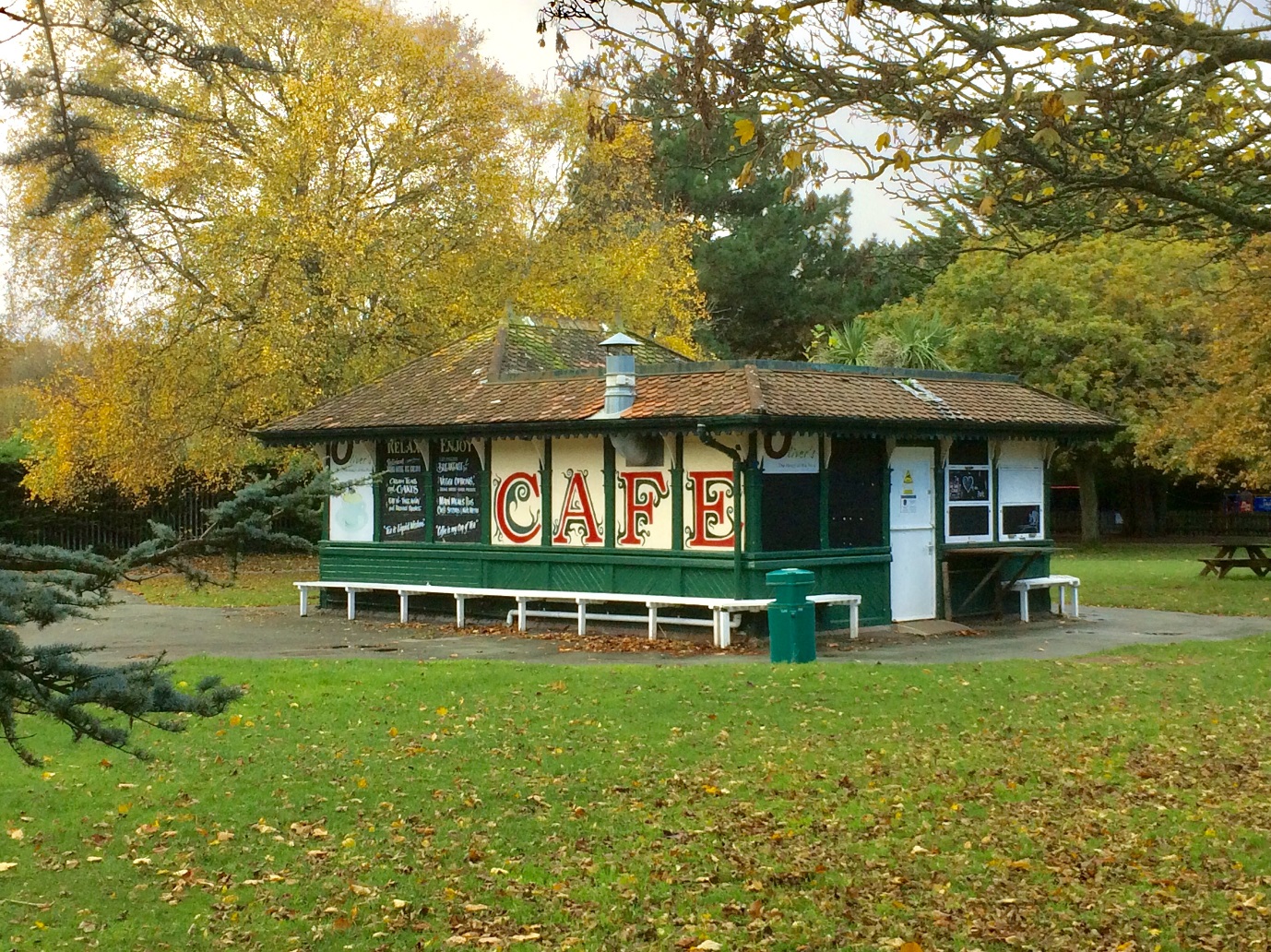 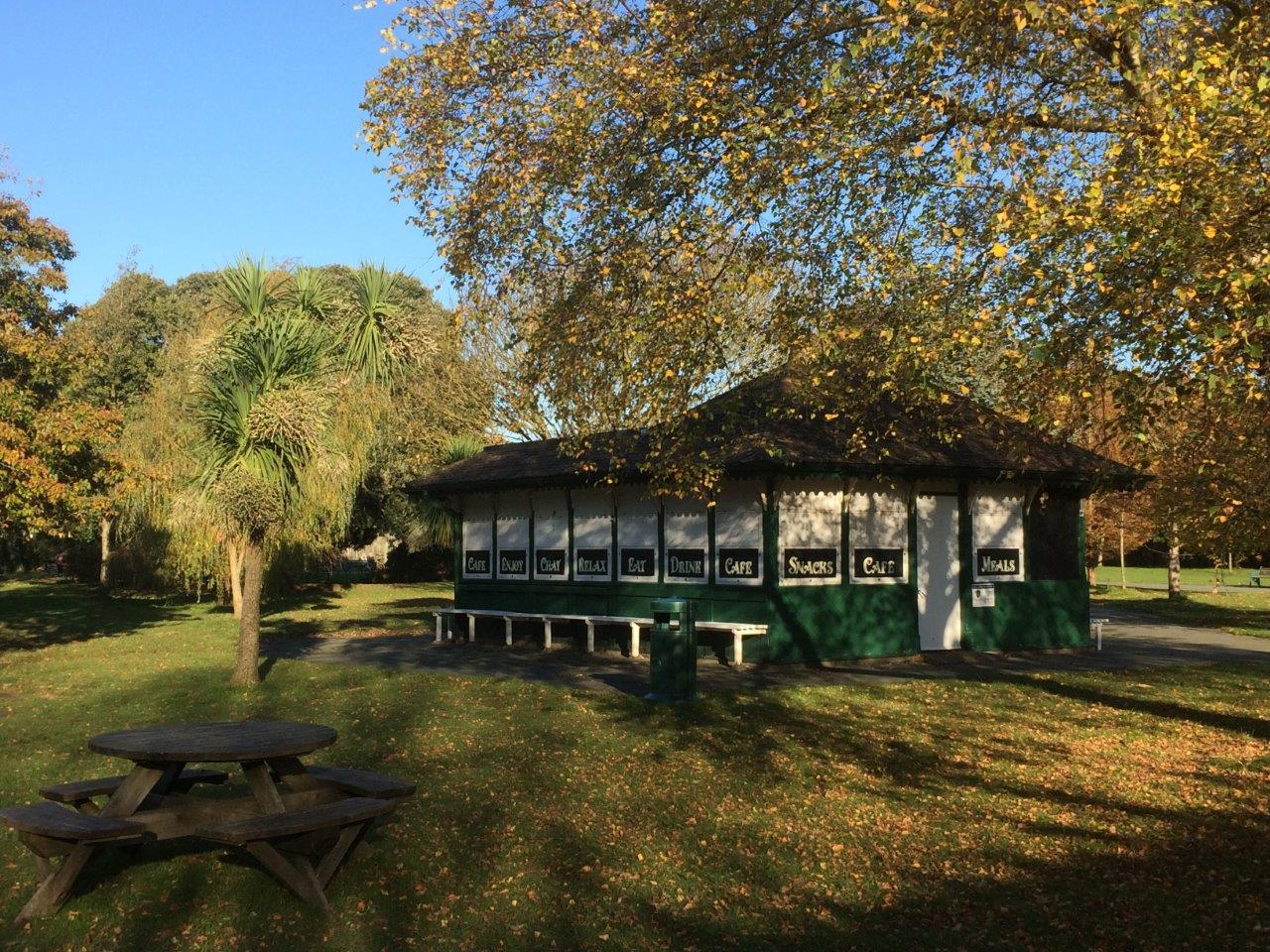 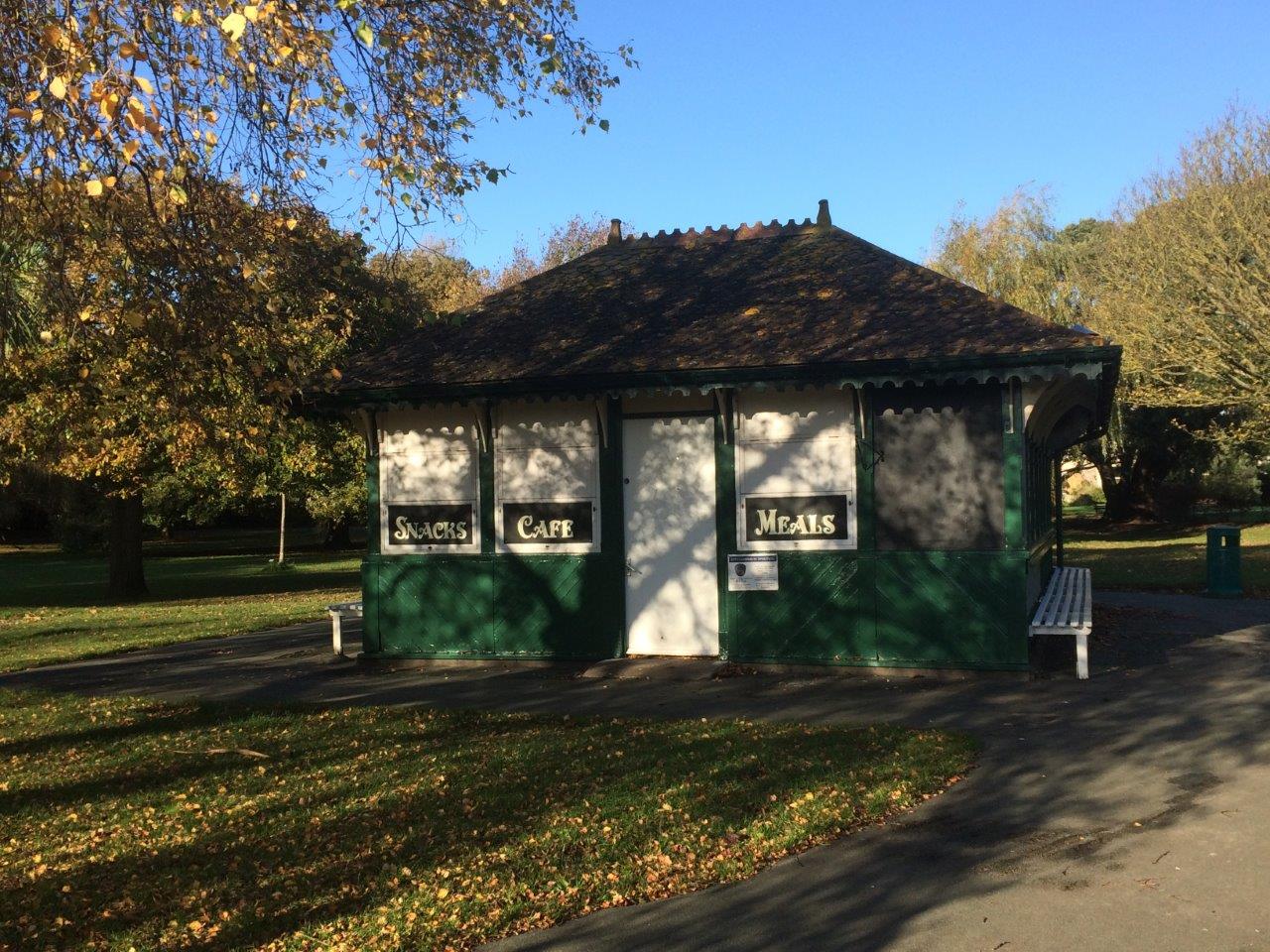 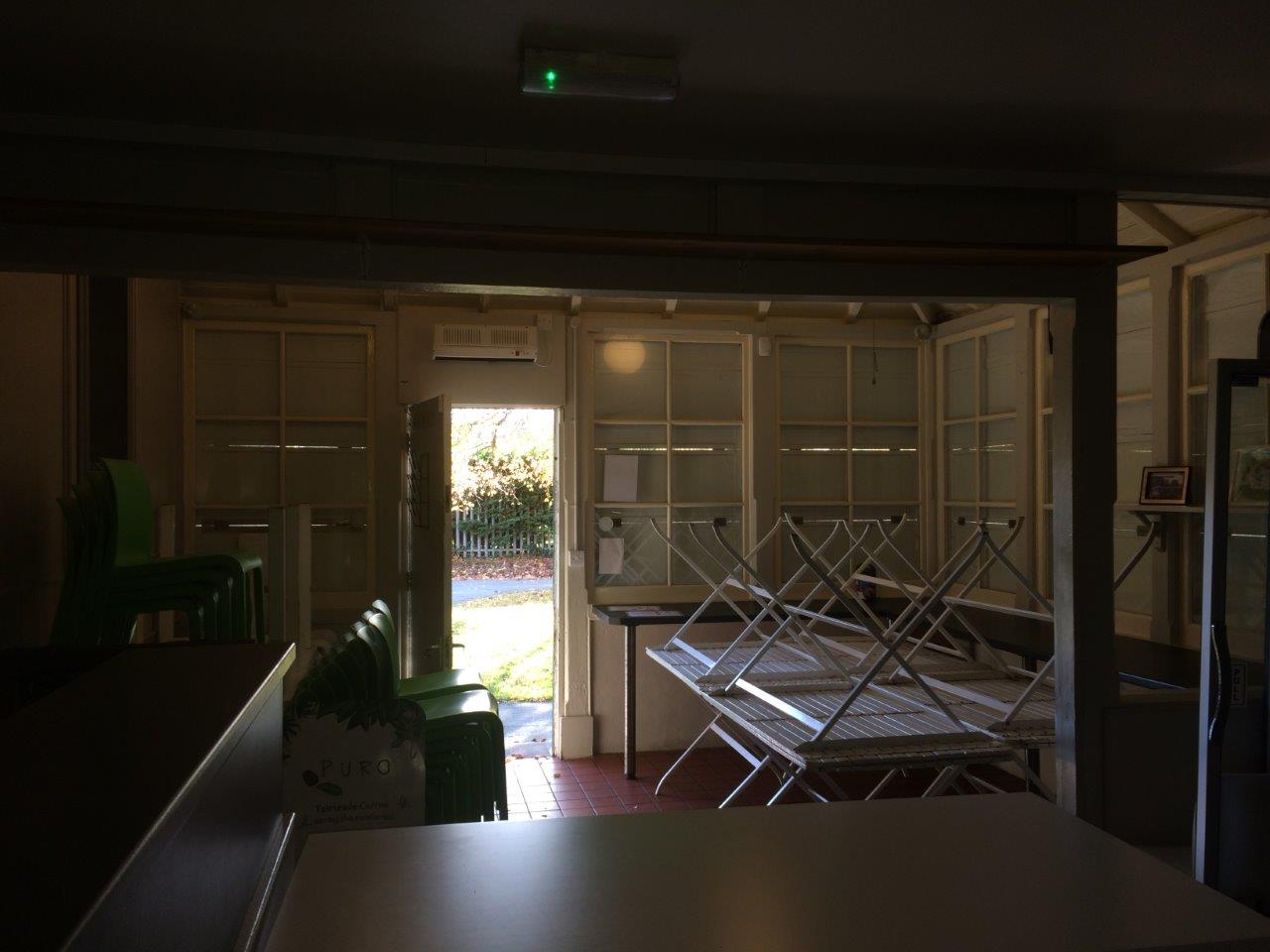 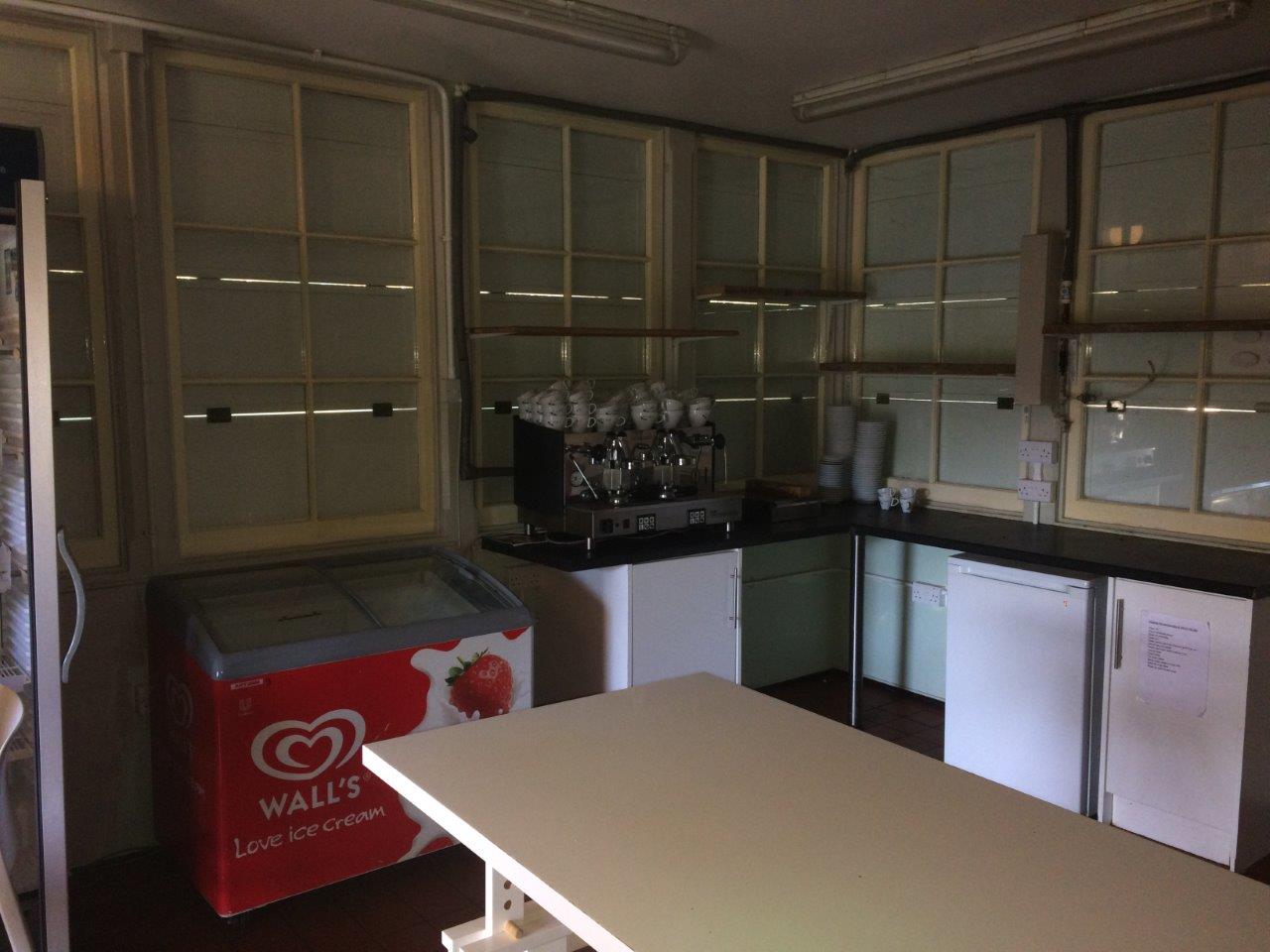 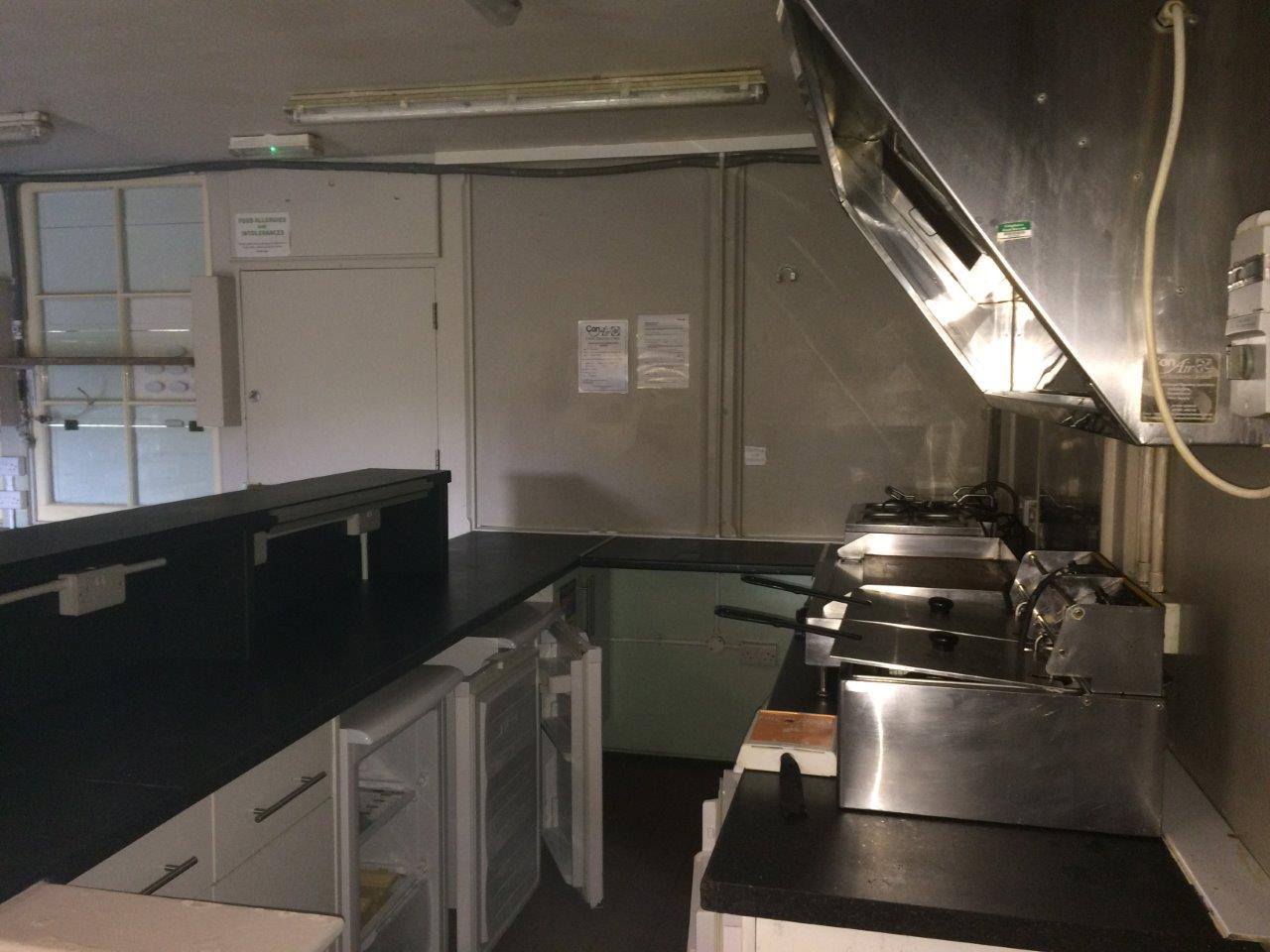 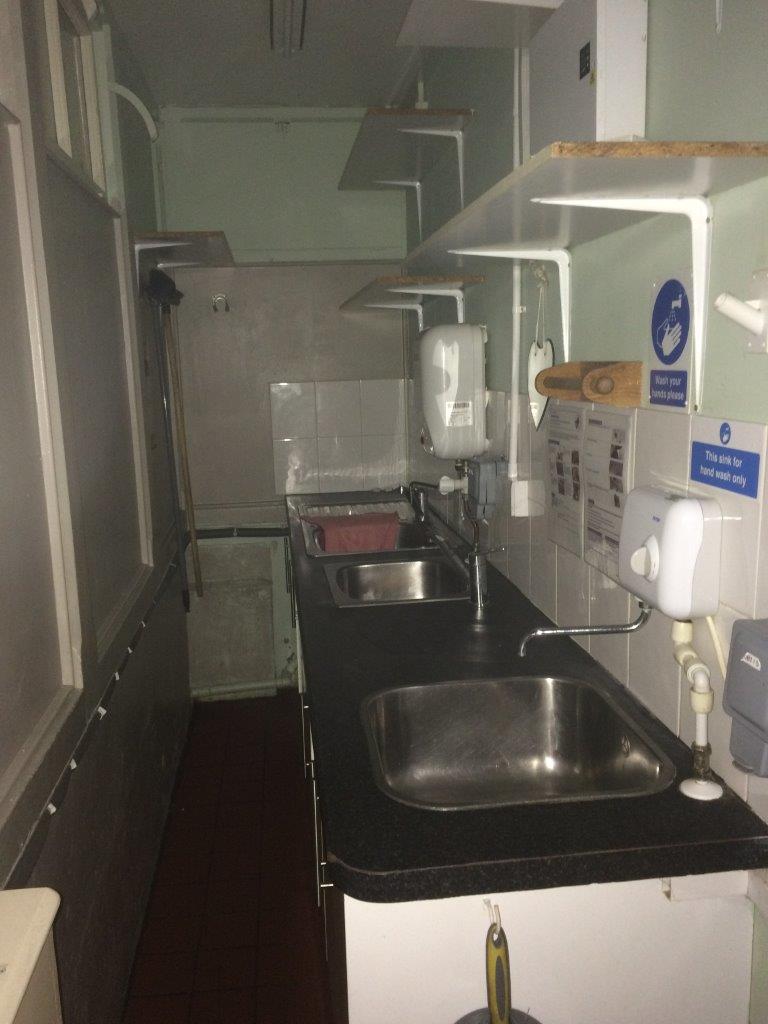 * 	EQUIPMENT SHOWN IN PHOTOGRAPHSPlease note the equipment show in the photographs is not included within the lease.2024.